Лексическая тема: «Перелетные птицы (Водоплавающие)»Формирование предметных представлений и способов обследования предмета	Задачи:1.Продолжать знакомить детей с водоплавающими птицами (гуси, утки, лебеди, журавли)2. Познакомить с характерологические особенности строения тела в зависимости среды обитания.3. Развивать мыслительные операции: анализа, классификации, сравнение4 Развивать зрительное восприятие	Загадка:	«Они летать умеютИх пух и перья греют» /птицы/- Чем отличаются птицы от животных? Ответ: (летают, есть перья, клюв, пух).-Какие бывают птицы?( большие, маленькие, пестрые, красивые, зимующие, перелетные , домашние, дикие, водоплавающие,)Загадка:То по воде плывет крякуша, то не спеша идет по суше.За ней птенцов пушистый ряд, бегут за мамой семенят.   /уточка/Беседа- Что уточка умеет делать? (плавать)- Какие еще птицы умеют плавать? лебедь, утка, гусь)- Как называются птицы, которые умеют плавать?( водоплавающие)- Назовите водоплавающих птиц гуси, утки, лебеди, журавли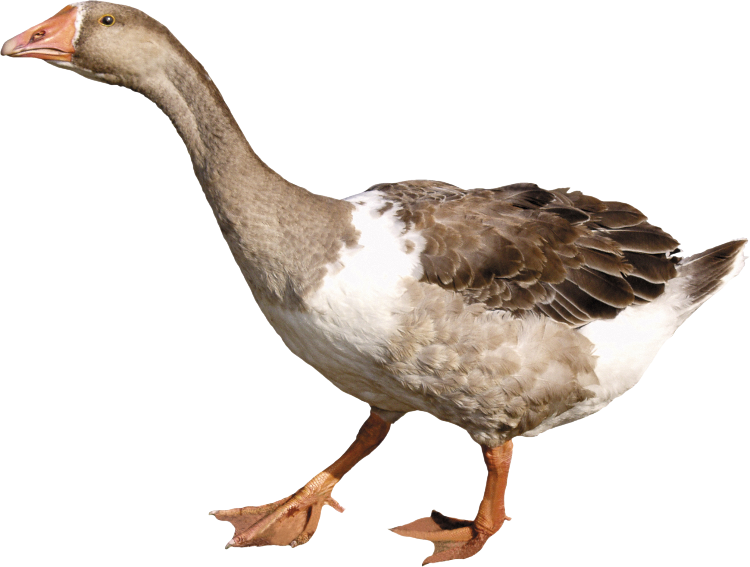 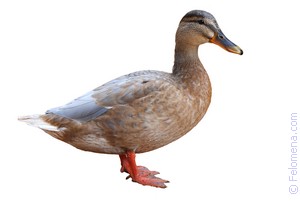 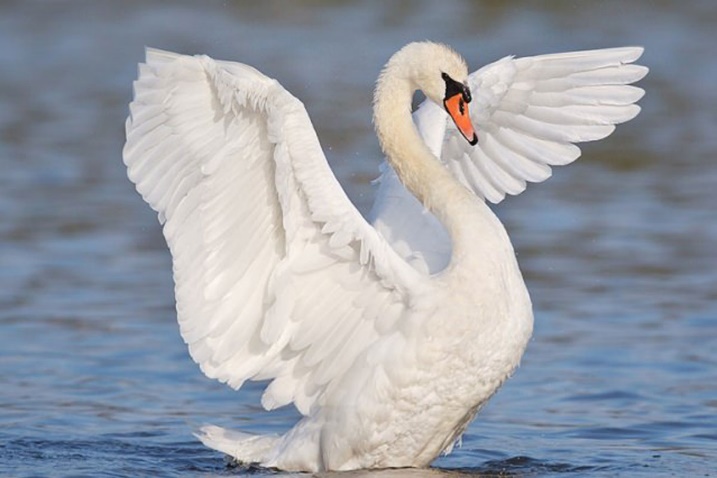 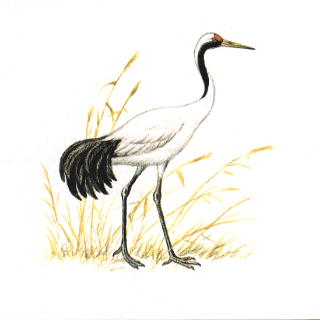 Зрительная гимнастика«Птички».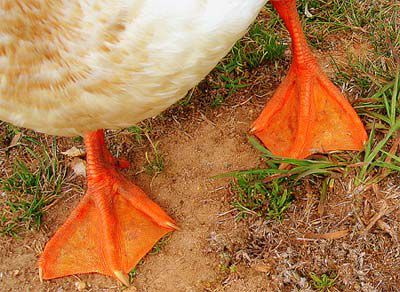 Почему эти птицы умеют плавать? - Рассмотрим лапу водоплавающей птицы. - Какая она?Ответ: лапа  широкая, с перепонками между пальцев.Пройди лабиринт и узнай где чей клюв? Какой он формы, длинны. Постарайся вспомнить названия птиц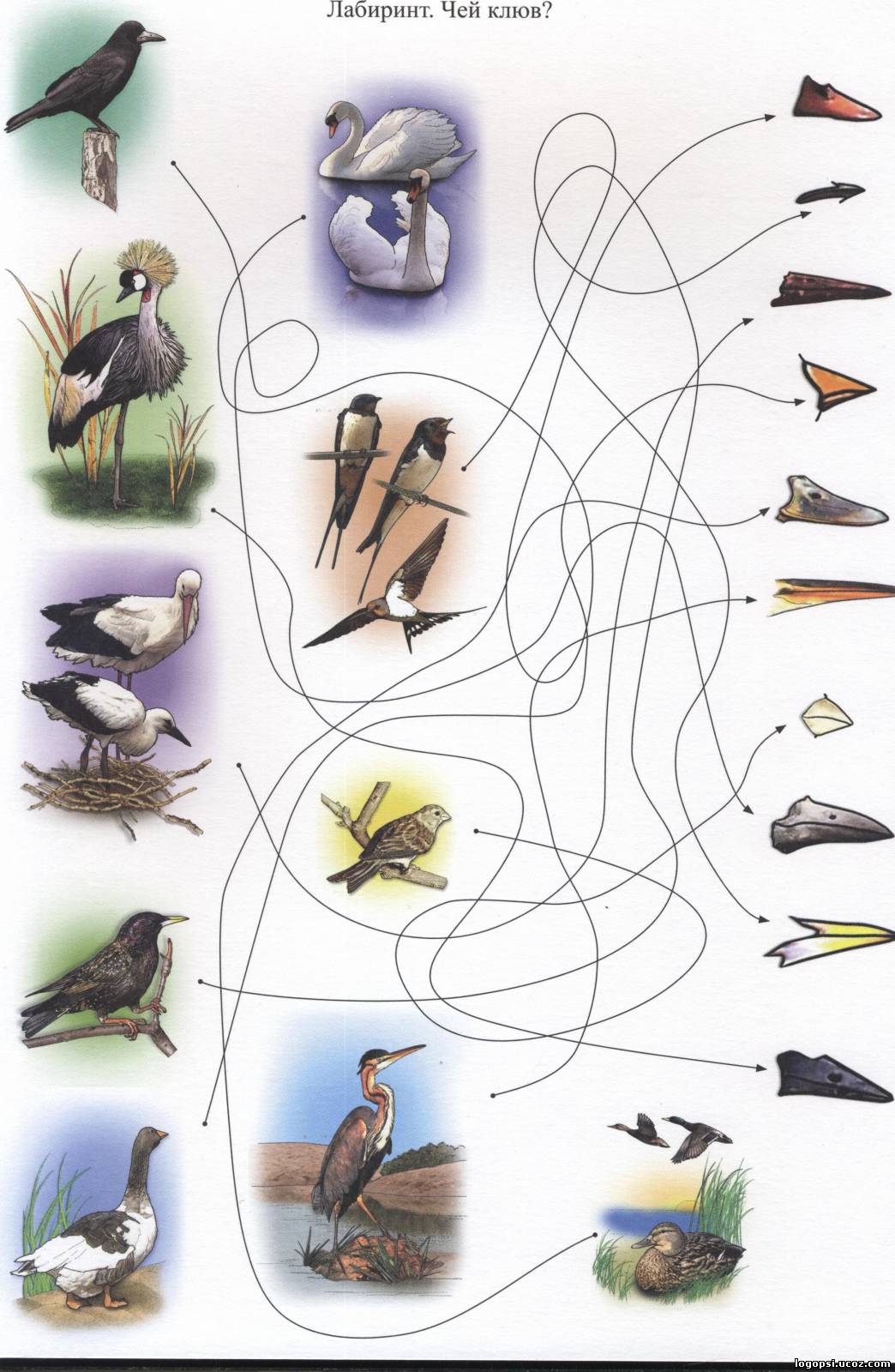 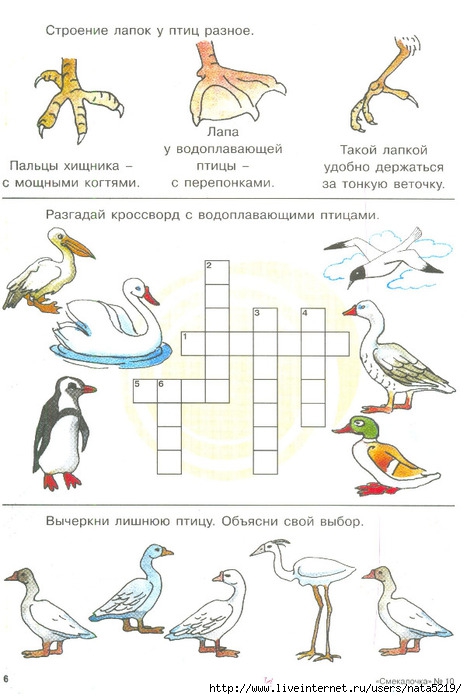 Летели птички,Прослеживание глазами за предметом по кругуСобой невелички.Как они летели,Движения глазами вправо – влевоВсе люди глядели.Как они садились,Движения глазами вверх – внизЛюди  все дивились.